Rolando 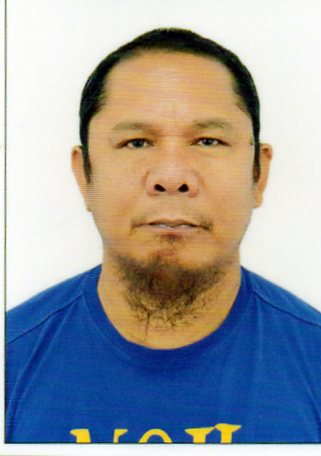            Rolando.355149@2freemail.com  	  Brgy. Naparing dinalupihan, BATAAN    To be in a position where I can maximize my potentials and become    productive and dynamic individual giving quality performance at all time and  acquire more   knowledge and experience giving quality performance towards   the attainment of a 			     common goals.Work Experiences01.21.07 – 01.20.17 	ARMED FORCES HOSPITAL		Plumber/Medical gas Technician	Saudi Arabia 12.26.96 – 05.30.06 	ROYAL SAUDI AIR DEFENCE FORCES	Plumber 	Saudi ArabiaEducationVOCATIONAL 	EULOGIO AMANG RODRIGUEZ INSTITUTE OF TECHNOLOGY	Diesel Mechanic                  S.Y.	1980SECONDARY 	PROJECT 6 HIGH SCHOOL	Quezon City                 S.Y.	1978ELEMENTARY	BAGONG PAG-ASA ELEMENTARY SCHOOL	Quezon City                 S.Y.	1974 PERSONAL INFORMATIONDate of Birth	December 8, 1962Place of Birth	Quezon CityHeight	5’5”Weight	75 kg.Age	54 Years OldCivil Status	MarriedNationality	FilipinoReligion	IslamI hereby certify that the above information is true and correct to the best of my knowledge and belief.